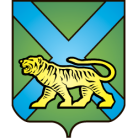 ТЕРРИТОРИАЛЬНАЯ ИЗБИРАТЕЛЬНАЯ КОМИССИЯ
ГОРОДА УССУРИЙСКАРЕШЕНИЕг. Уссурийск
О внесении изменений в сведения о члене участковой избирательной комиссии с правом решающего голосаизбирательного участка № 2831К.А. Кулик	Рассмотрев поступившие в территориальную избирательную комиссию города Уссурийска из Управления записи актов гражданского состояния администрации Уссурийского городского округа документы   об изменениях сведений о члене участковой избирательной комиссии с правом решающего голоса избирательного участка № 2831 Кулик К.А.  (актовая запись о браке       № 704 от 23.06.2018), на основании пункта 9 статьи 26 Федерального закона «Об основных гарантиях избирательных прав и права на участие в референдуме граждан Российской Федерации» территориальная избирательная комиссия города УссурийскаРЕШИЛА:1. Изменить сведения о члене участковой избирательной комиссии с правом решающего голоса избирательного участка № 2831 Кулик Кристины Александровны, заменив фамилию Кулик на фамилию Докучаева. 2. Выдать Докучаевой Кристине Александровне удостоверение члена участковой избирательной комиссии с правом решающего голоса избирательного участка № 2831 установленного образца.3. Направить настоящее решение в участковую избирательную комиссию избирательного участка № 2831.4. Разместить настоящее решение на официальном сайте администрации Уссурийского городского округа в разделе «Территориальная избирательная комиссия города Уссурийска» в информационно-телекоммуникационной сети «Интернет».Председатель комиссии			                                  О.М. МихайловаСекретарь комиссии                                                                               Н.М. Божко06 ноября 2018 года                       №  140/936